Wahlausschuss des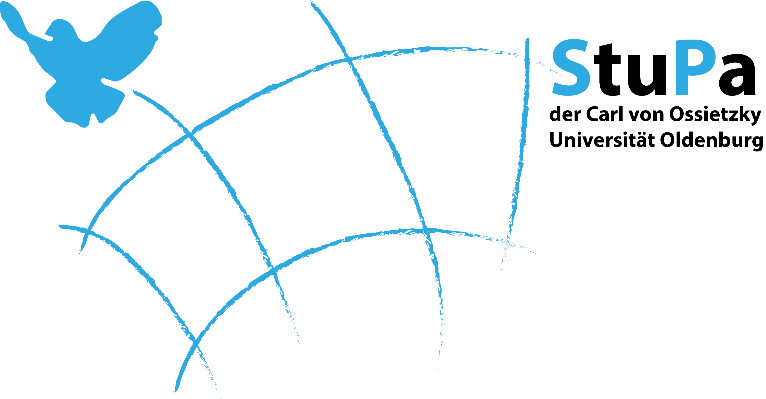 Studierendenparlaments derCarl von Ossietzky UniversitätBekanntmachung einer Liste zur Wahl des Studierendenparlaments im Januar 2020 für die Legislaturperiode 2020/2021Name der Liste: Die LISTE1. Dana Würdemann37.2. Maurice Börner38.3. Mattes Jost39.4. Jan Ole Möller40.5. Zoe Wegener41.6.42.7.43.8.44.9.45.10.46.11.47.12.48.13.49.14.50.15.51.16.52.17.53.18.54.19.55.20.56.21.57.22.58.23.59.24.60.25.61.26.62.27.63.28.64.29.65.30.66.31.67.32.68.33.69.34.70.35.71.36.72.